                НОВИНКА ПРОДУКЦИИ с 27.10.2016 года  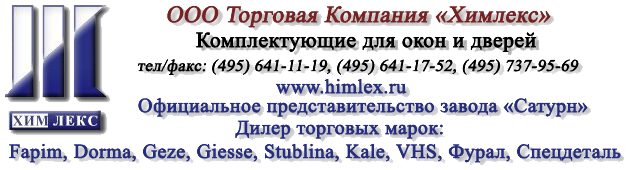 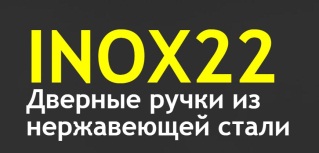 Рады Вам сообщить, что в ассортименте нашей компании появились новые модели Офисных ручек из нержавеющей стали торговой марки Inox 22 (Россия)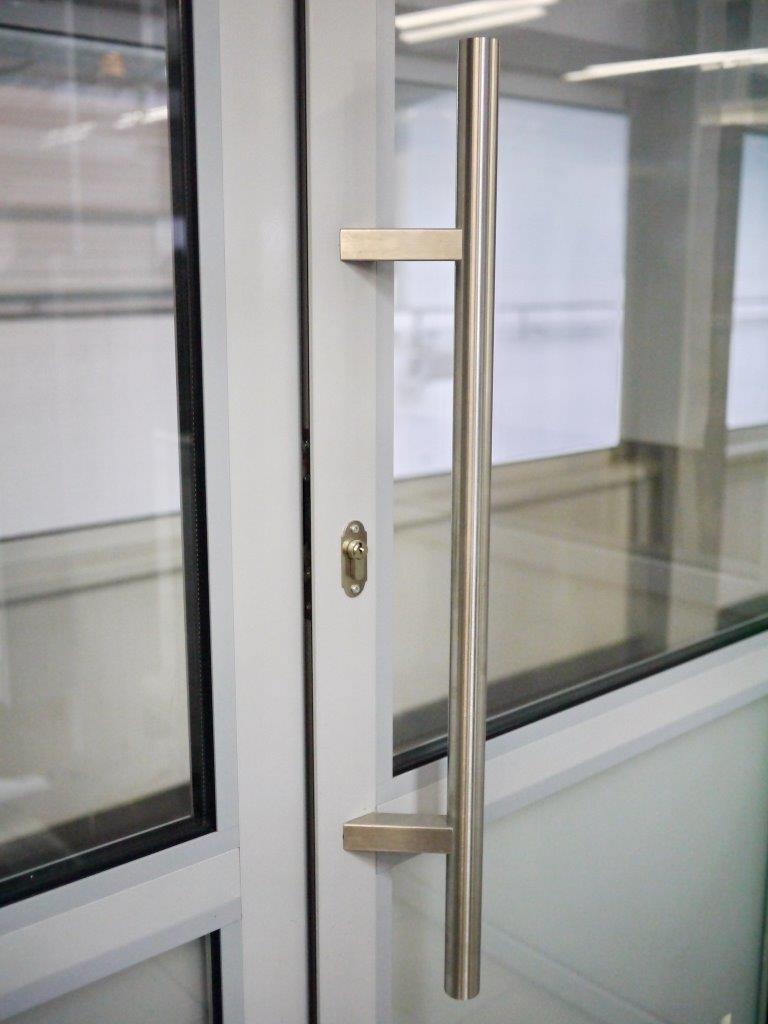 Стильный Европейский ДизайнКомплектация ручек  в 2-х вариантах (в стоимость комплекта включены 2 два вида шпилек: - на холодный профиль + на теплый профиль)Фиксированные цены в рубляхВозможность изготовления данных ручек по Вашим размерамНапоминаем Вам, что в нашей компании существуют дополнительные опции для удобства и оперативности комплектации в ООО ТК «ХИМЛЕКС», а именно: Покраска всего спектра фурнитуры в любой цвет по каталогу RAL. Покраска в Москве Быстро + Гарантия Качества. (Стоимость покраски зависит от Объема окрашиваемых деталей – всю информацию Вас предоставят в Отделе Продаж)Бесплатная доставка  по г. Москва автотранспортом ООО ТК «ХИМЛЕКС» при сумме заказа от 30 тысяч рублей. Ежедневная отправка автотранспортом ООО ТК «ХИМЛЕКС»  до терминала транспортной компании «Деловые Линии» в г. Москва вне зависимости от суммы оплаченного заказа.Ручка нержавеющая РН6-800-1000.2ст, L=1000мм, А=800мм, 2 стойки, труба 32мм, матовая  нержавейка    (город Барнаул)РУБ/с НДС         6 000,00 